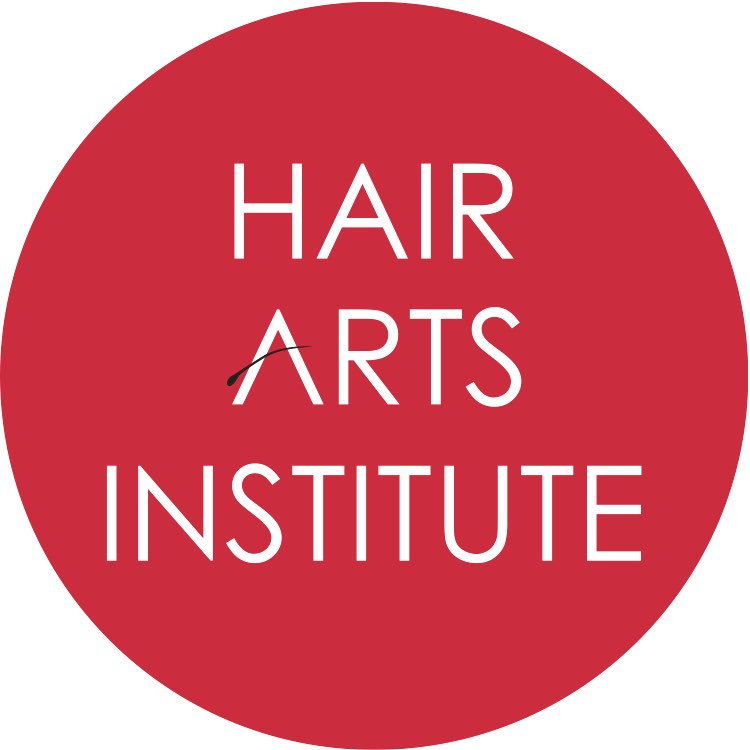 _______________________Voter Registration DisclosureJuly 27, 2023 
Dear Enrolled Student and/or Staff Member, Hair Arts Institute is required to inform students and staff member on how to register to vote. Students may visit their local post office to obtain a Voter Registration form and necessary requirements outlined by their state or for a downloadable version of the form visit the U.S. Election Assistance Commission at https://www.eac.gov/voters/register-and-vote-in-your-state/. State voter registration information is also available at: https://okvoterportal.okelections.usIf you should have any questions, or need assistance, please reach out to us at  info@hairartsinstitute.com or by phone, (405)286-2600. Sincerely, Hair Arts Institute